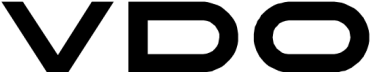 Edles Design: Premium-Linie AcquaLink® ab 2016 auch in weiß erhältlichNavSensor bietet Infos zu Geschwindigkeit, Kurs und Wetter in nur einem GerätAdapterkabel ermöglicht Verbindung von 110 mm-Instrumenten mit NMEA 2000®-NetzwerkAmsterdam, im November 2015. Ausgeklügelte Technik trifft auf edles Design: VDO steht für jahrzehntelange Erfahrung in der Fertigung hochwertiger Marineprodukte. Auf der diesjährigen METSTRADE präsentiert die Produktmarke des Continental-Konzerns die High-End-Linie AcquaLink® erstmals im weißen Design und zeigt den neuen NMEA 2000-zertifizierten NavSensor. Neu im Programm ist außerdem ein Adapterkabel, das die Nachrüstung der 110mm-Instrumente von AcquaLink in ein NMEA 2000-Netzwerk ermöglicht. Premiumprodukt mit Farbakzent: Instrumentierungslinie AcquaLink nun auch in weißZeitlose Eleganz: Auf der vergangenen METS hat VDO die Instrumentierungslinie AcquaLink für Premium Segel- und Motorboote vorgestellt. Sie ermöglicht Kunden dank der Kombination aus Analoginstrumenten, Sensoren und TFT-Displays die einfache Harmonisierung des Marine-Instrumentenbretts. Um das Design noch flexibler zu gestalten, hat VDO die „White Series“ der AcquaLink Messgeräte entwickelt. Ab Februar 2016 haben VDO-Kunden somit die Wahl zwischen den in grau-schwarz gehaltenen Lösungen der „Black Series“ und der neuen weißen Reihe. „So können Bootsbesitzer ihre Boote mit hochmoderner Technologie ausstatten, die sich optimal in das Interieur einfügt“, sagt Ferdinand Lindmayer, Product Manager Marine bei Continental. An der Technik ändert sich nichts: Herzstück bleibt das multifunktionale TFT-Display. Es befindet sich in einem Aluminiumgehäuse und ist mit einem Deckglas aus beschichtetem Mineralglas ausgestattet.Ab sofort können Bootsbesitzer jetzt auch einzelne AcquaLink-Instrumente dank eines neuen Adapterkabels nachrüsten. Das Kabel ermöglicht die Kompatibilität und die direkte Verbindung der 110mm-Rundinstrumente mit dem 12 Volt NMEA 2000-Netzwerk. Weitere Messe-Highlights: Hochmoderne Sensoren für jede LageBesucher des Messestandes erwartet außerdem die neue, für NMEA 2000-Netzwerk zertifizierte Sensorreihe von VDO. Highlight dieser neuen Reihe ist der multifunktionale NavSensor. Er enthält neben einem Satellitenempfängermodul (GPS) unterschiedliche Sensoren und liefert damit neben Reisegeschwindigkeit und Kurs weitere wichtige Informationen zur Dynamik des Bootes. So gibt der integrierte Trägheitssensor genaue Informationen über das Gieren, Stampfen und Rollen des Bootes. Kompassinformationen werden dank des Fluxgate-Kompasses elektronisch angezeigt. Dieser lässt sich aufgrund der 10 Hertz Update-Rate mit Autopiloten oder Radaranlagen verwenden. Der NavSensor enthält auch Barometer- und Lufttemperatursensoren, die frühzeitig wichtige Wetterdaten erfassen. Bestandteil des neuen NMEA 2000 zertifizierten-Sensorportfolios sind auch ein neuer Windsensor und eine Mediabox. Continental entwickelt intelligente Technologien für die Mobilität der Menschen und ihrer Güter. Als zuverlässiger Partner bietet der internationale Automobilzulieferer, Reifenhersteller und Industriepartner nachhaltige, sichere, komfortable, individuelle und erschwingliche Lösungen. Der Konzern erzielte 2014 mit seinen fünf Divisionen Chassis & Safety, Interior, Powertrain, Reifen und ContiTech einen Umsatz von rund 34,5 Milliarden Euro und beschäftigt aktuell mehr als 208.000 Mitarbeiter in 53 Ländern.In der Division Interior dreht sich alles um das Informationsmanagement im Fahrzeug und darüber hinaus. Zum Produktspektrum für verschiedene Fahrzeugkategorien gehören Instrumente, Multifunktionsanzeigen und Head-up-Displays, Kontroll- und Steuergeräte, Fahrzeugzugangs- und Reifeninformationssysteme, Radios, Infotainment- und Bediensysteme, Klimabediengeräte, Software , Cockpits sowie Lösungen und Dienste für Telematik und Intelligente Transport Systeme. Interior beschäftigt weltweit über 36.000 Mitarbeiter und erzielte 2014 einen vorläufigen Umsatz von rund 7,0 Milliarden Euro.Als Bestandteil der Division Interior sind die Nutzfahrzeug- und Handelsaktivitäten der Continental in der Business Unit Commercial Vehicles & Aftermarket zusammengefasst. Ein globales Netz an Vertriebs- und Servicegesellschaften sorgt für die Nähe zum Kunden vor Ort. Mit den Produktmarken Continental, VDO, ATE, Galfer und Barum bietet der Geschäftsbereich elektronische Produkte, Systeme und Dienstleistungen für Nutz- und Spezialfahrzeuge, ein umfangreiches Produktspektrum für Fachwerkstätten sowie Ersatz- und Verschleißteile für den freien Kfz-Teilehandel, markenunabhängige Werkstätten und die Versorgung nach Serienauslauf beim Automobilhersteller.Kontakt für Journalisten Christopher SchreckeLeiter Externe KommunikationCommercial Vehicles & AftermarketContinentalTelefon: +49 69 7603-2022E-Mail: christopher.schrecke@continental-corporation.comDie Pressemitteilung ist in folgenden Sprachen verfügbar: Deutsch, EnglischLinksPresseportal im Internet: www.continental-presse.de www.continental-presse.deMediendatenbank: www.continental-mediacenter.comVideoportal: videoportal.continental-corporation.com